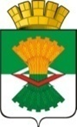 АДМИНИСТРАЦИЯМАХНЁВСКОГО МУНИЦИПАЛЬНОГО ОБРАЗОВАНИЯПОСТАНОВЛЕНИЕ13 апреля 2020года                                                                                         № 292 п.г.т. МахнёвоО назначении публичных слушаний по вопросу о предоставлении разрешения на условно разрешенный вид использования «ФАП, медпункты» в отношении земельного участка расположенного в кадастровом квартале 66:01:1101001, по адресу: Российская Федерация, Свердловская область, городской округ Махнёвское, село Кишкинское, улица Корелина, в 10 метрах по направлению на восток от здания №1, имеющего вид разрешенного использования «индивидуальные жилые дома с приквартирными (приусадебными) участками с возможностью содержания скота и птицы»          В соответствии с Градостроительным кодексом Российской Федерации, Федеральным законом от 06 октября 2003 года №131-ФЗ «Об общих принципах организации местного самоуправления в Российской Федерации», Решением Думы Махнёвского муниципального образования от 22 октября 2008 года №13 «Об определении порядка организации и проведения публичных слушаний в муниципальном образовании, в состав которого входит поселок городского типа Махнево, Правилами землепользования и застройки Махнёвского муниципального образования, утверждённые решением Думы Махнёвского муниципального образования от 22.11.2010г. № 361 (с изменениями от 23.03.2011г. № 50, от 09.04.2013г. № 330,                        от 10.10.2013г. № 385, от 10.10.2014 № 471, от 25.05.2017г. № 249, 07.06.2018г. № 333), руководствуясь статьей 17 Устава Махнёвского муниципального образования, ПОСТАНОВЛЯЮ:1. Назначить публичные слушания по вопросу о предоставлении разрешения на условно разрешенный вид использования «ФАП, медпункты» в отношении земельного участка площадью 1024 кв. м расположенного в кадастровом квартале 66:01:1101001, по адресу: Российская Федерация, Свердловская область, городской округ Махнёвское, село Кишкинское, улица Корелина, в 10 метрах по направлению на восток от здания №1, имеющего вид разрешенного использования «индивидуальные жилые дома с приквартирными (приусадебными) участками с возможностью содержания скота и птицы» (далее – проект) и провести их 23 апреля 2020 года в 10 час. 00 мин. в здании Дома Культуры расположенного по адресу: Свердловская область, Алапаевский район, с Кишкинское, пер. Клубный, дом 4. 2. Установить срок проведения публичных слушаний по проекту со дня официального опубликования настоящего постановления до дня опубликования результатов публичных слушаний не более одного месяца.3.Комиссии по подготовке проекта проведения публичных слушаний:1)подготовить и провести публичные слушания по проекту с участием граждан, проживающих на территории, применительно к которой осуществлена подготовка проекта, правообладателей земельных участков и объектов капитального строительства, расположенных на территории, указанной в пункте 1 настоящего Постановления, лиц, законные интересы которых могут быть нарушены в связи с реализацией проекта;2)опубликовать объявление о проведении публичных слушаний по проекту в газете «Алапаевская искра» и разместить его на официальном сайте в информационно-телекоммуникационной сети «Интернет», расположенном по адресу: http://www.mahnevo.ru, не позднее 16 апреля 2020года;3)провести первое заседание Комиссии по проведению публичных слушаний по проекту 16 апреля 2020 года в 10.00 по адресу: пгт. Махнёво, ул. Победы 23, каб.12;4)осуществить прием от физических и юридических лиц предложений и рекомендаций по выносимому на публичные слушания проекту до 16.00 22 апреля 2020 года по адресу: пгт. Махнево, улица Победы 23, каб. 12;5) опубликовать итоговый протокол публичных слушаний и заключение о результатах публичных слушаний по проекту в газете «Алапаевская искра» и разместить на официальном сайте информационно-телекоммуникационной сети «Интернет», расположенном по адресу: http://www.mahnevo.ru.4. Опубликовать настоящее постановление в газете «Алапаевская искра» и разместить на официальном сайте Махнёвского муниципального образования в сети «Интернет».5.Настоящее постановление вступает в силу с момента его официального опубликования в газете «Алапаевская искра».6.Контроль за исполнением настоящего постановления оставляю за собой.Глава  Махнёвского муниципального образования                                                             А.В. Лызлов